Муниципальное бюджетное образовательное учреждениедополнительного образования детей«Дворец творчества детей и молодежи»г. Тверь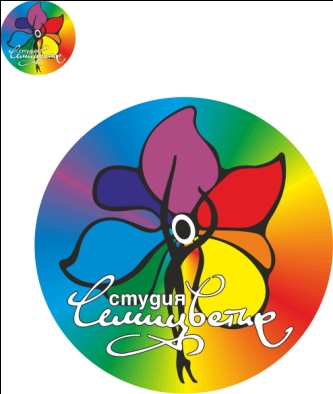 «ПОСВЯЩЕНИЕ В СЕМИЦВЕТИКИ»(Ежегодное традиционное мероприятие для детей подготовительной хореографической студии)Разработал:Хасанова Раиса Миннахметовна педагог  дополнительного  образования2014 годСценарий праздника«Посвящение в танцоры» подготовительной хореографической студии«Семицветик»  театра танца «РОМАНТИКИ».Праздник является традиционным и проводится каждый год для вновь принятых детей (4-5 лет) и их родителей.   Действие происходит в виде путешествия по всему Дворцу (ДТДМ) и включает  семь картин.ПЕРВАЯ КАРТИНА «Волшебное письмо»Фойе ДТДМ – сбор детей и родителей в ожидании встречи с цветиком – Семицветиком.Ведущий: – Здравствуйте дети! Какие вы нарядные и красивые. Сегодня очень необычный день. День встречи с волшебным цветиком, который исполняет желания, помогает в трудные минуты и учит видеть прекрасное в жизни.-Что-то очень странно, но его всё нет и нет! А ведь он никогда не опаздывает.Ведущему передают письмо от Цветика – Семицветика  и один лепесток.   Ведущий зачитывает письмо:« Сюда спешил я к вам, ребята,Не самым лёгким из путей,Но, к сожаленью, мои силыЗабрал неведомый злодей!Он отобрал все лепестки, Которые несли добро!Надеюсь, юные танцоры,Поможете найти его!Вам предстоит нелёгкий путь,Препятствий встретите вы много, Но в вас уверен я, и пустьУдачной будет вам дорога!»Ведущий: – Ребята, произошло самое страшное, Цветок лишился своей чудесной силы и все лепестки развеяны, и где их искать, я не знаю. Хорошо, что хоть один уцелел. Нужна ваша помощь. Вы не боитесь опасностей и трудностей?Дети: – Нет!!!Ведущий: – Тогда в путь, на помощь Цветику-Семицветику!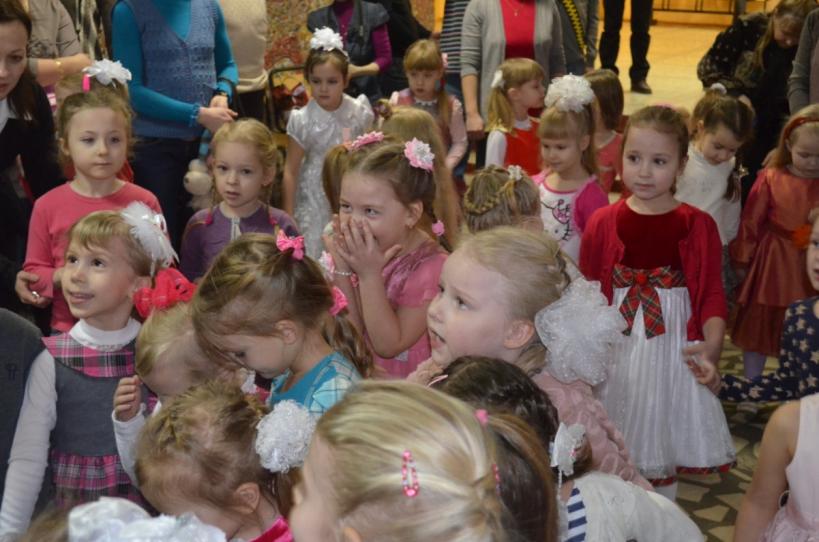 ВТОРАЯ КАРТИНА «Спортивная»(на паркете детей встречают символы олимпиады Мишка и Зайка)Мишка:- Здравствуйте ребята, а вы знаете какой спортивный праздник прошёл у нас в стране? Дети: - (зимние Олимпийские игры).Зайка: - В каком городе они проходили?Дети: - (Сочи)Зайка: - Наша страна завоевала первое место на этой зимней олимпиаде!!!Мишка:- Что обозначает эта символика, вы знаете ребята? Пять колец - это содружество пяти континентов наше планеты. Олимпиада - это доказательство силы, мужества и дружбы всех людей, живущих на планете Земля.  Давайте и мы это докажем.(Формирование двух команд из детей.)1 конкурс «Собери снежки в обруч»На игровой площадке расположено 4 обруча (2 синих и 2 красных).  Ведущий раскидывает по всей территории снежки, подаёт сигнал для сбора снежков. Задача детей - собрать снежки в нужные обручи.  (Первая команда в синий, вторая  команда в красный обручи). Ведущий хвалит детей за выполнение задания.2 конкурс «Пирамидки»Обе  команды  выстраиваются в колонну друг за другом. На расстоянии  лежат обручи,  в которых стоят пирамидки. Дается задание разобрать пирамидки, а потом в правильном порядке собрать. Ведущий благодарит за выполнение задания.3 конкурс  «Снеговик»Дети должны  из трех  мячей разного размера и цвета «слепить»  Снеговика, приложить нос - морковку, шляпу - ведро и метлу. (Под музыку дети «лепят» Снеговика). Ведущий хвалит детей за выполнение задания. Звучит сказочная музыка.  Снеговик, оживает и дарит детям второй лепесток.Ведущий прощается со Снеговиком и под музыку отправляется с детьми на следующую картину.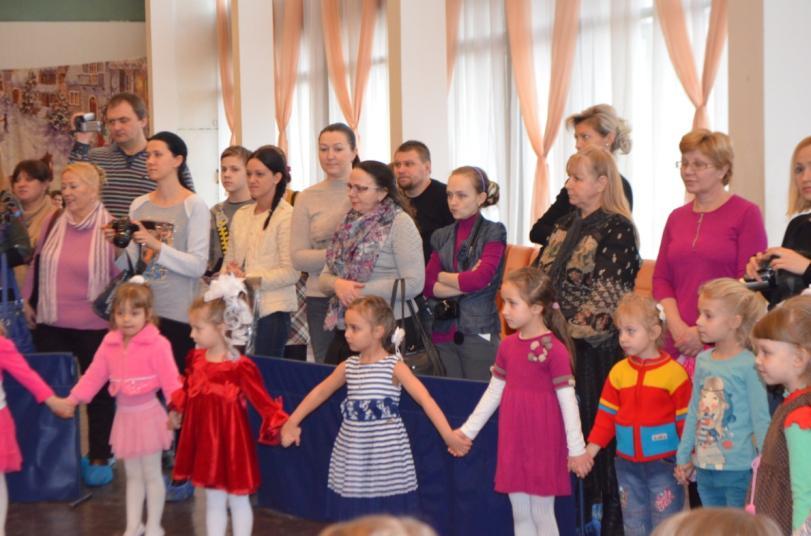 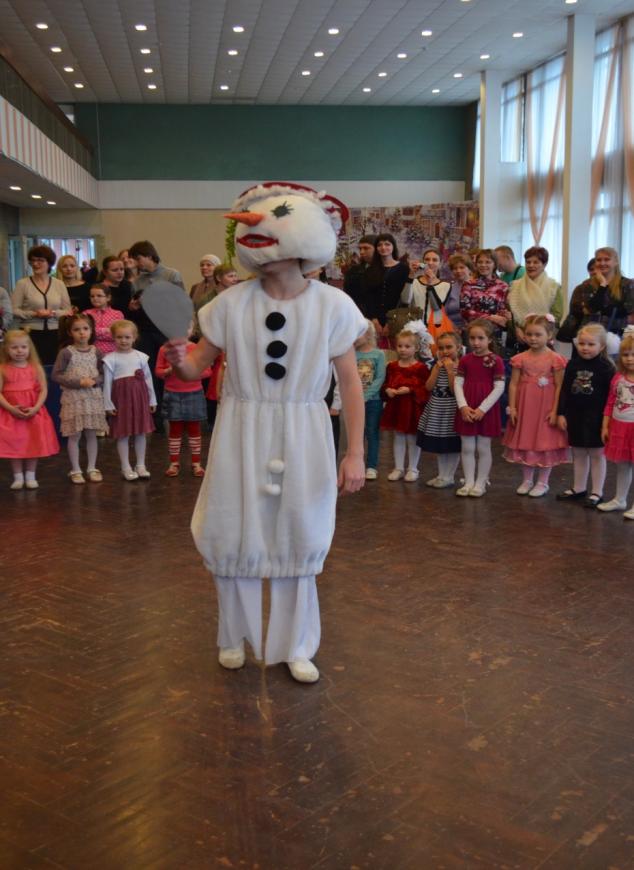 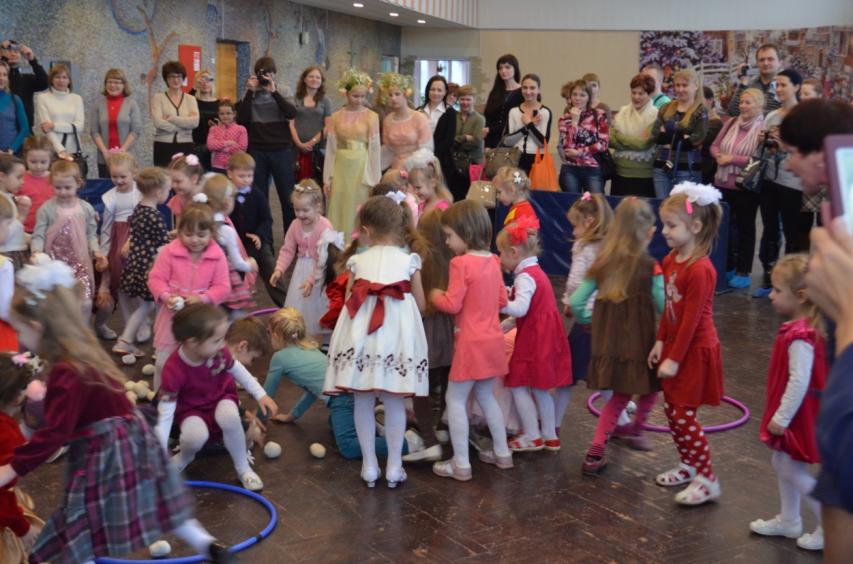 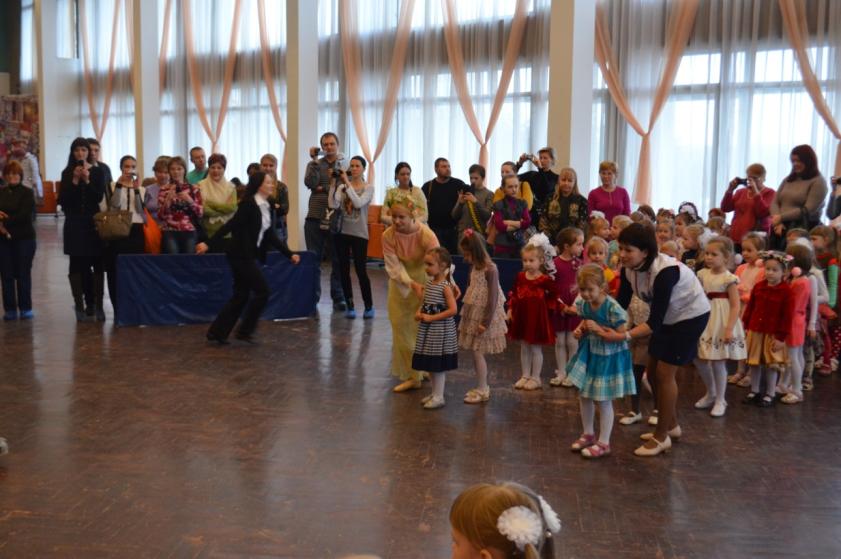 ТРЕТЬЯ  КАРТИНА «Цветочная поляна»Цветы делаются из цветных скакалок. Скакалка выкладывается в виде цветка.Ведущий:- Ой, ребята, смотрите какая красивая и необычная цветочная поляна. Мне кажется, нам здесь обязательно повезет и мы, что-нибудь найдём.(Звучит музыка - «Танец Веселых человечков»)Ведущий:- Здравствуйте ловкие, веселые и радостные человечки. До чего же хороша ваша клумба, но ваши лепестки цветов совсем не похожи на  наши, а нам так надо их найти.-Может, вы нам поможете?Человечки:- С большой радостью, только нам обязательно нужно знать.Во-первых: умеете и любите ли вы танцевать?Во-вторых: насколько вы сильные и ловкие?(дают задания ребятам)1.Скакалка по кругу (Дети должны подпрыгнуть,  когда скакалка окажется рядом с ними, водящий крутит скакалку по кругу). 2.Танец Утят (Все вместе танцуют танец утят). Веселые человечки дают третий лепесток. 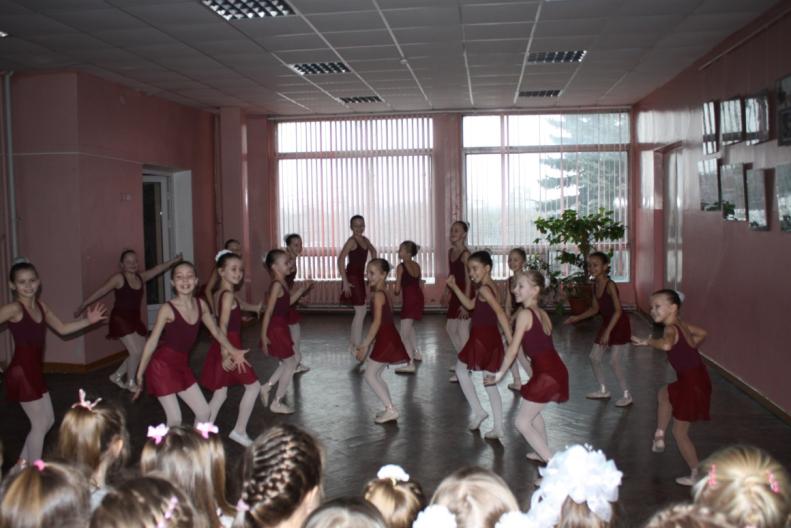 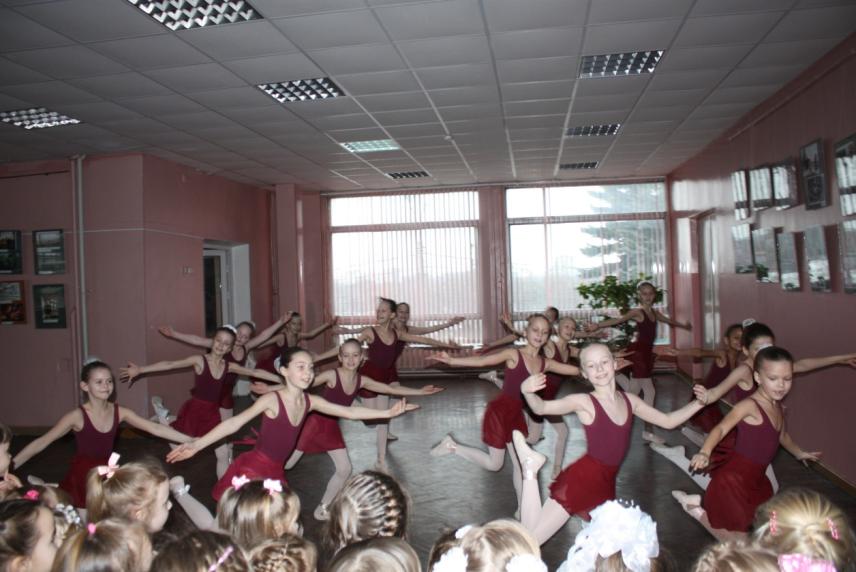 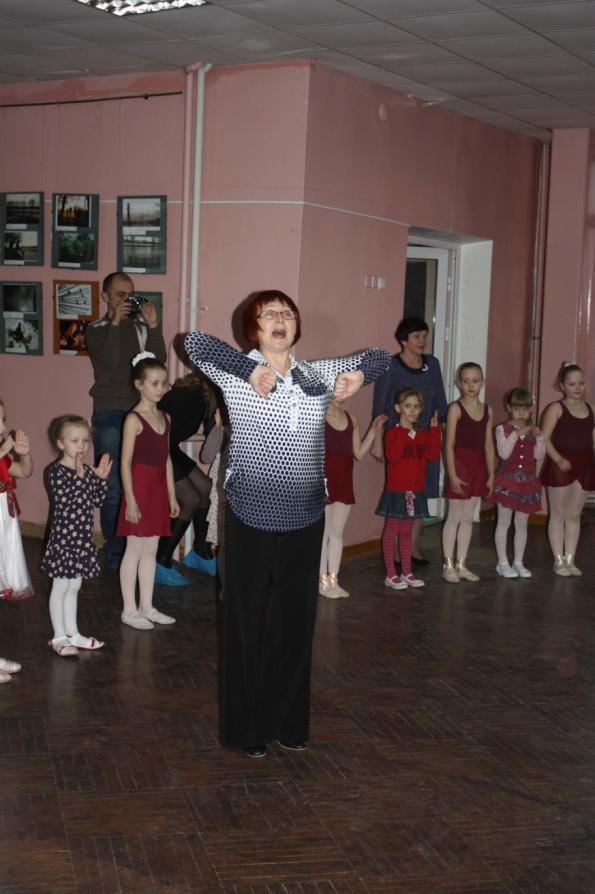 ЧЕТВЕРТАЯ  КАРТИНА «Ворон и Ворона»Ворон: - «Кар-кар-кар. Приветствуем вас на дороге к счастью!»Ворона:- «Кар-кар, куда идёте, куда спешите?»Ведущий:- «Здравствуйте,  достопочтенные - ворон и ворона. Мы очень торопимся помочь Цветику - Семицветику. Может вы слышали о злом колдуне, погубившем его.   Он развеял лепестки по всему миру и нам обязательно нужно их отыскать».Ворон:- «Слышали, слышали, ведь мы самые мудрые, самые знающие птицы на свете.  Чтобы мы смогли помочь вам, и у вас все получилось,  необходимо отгадать все загадки». - Справитесь?Дети: - Да!Ворона:На  сметане мешен,На окошке стужен,Круглый бок, румяный бок,Покатился ….(Колобок)Лечит маленьких детей,Лечит птичек и зверей,Сквозь очки свои глядит,Добрый доктор…(Айболит)Уплетал калачи,Ехал парень на печи,Прокатился по деревне,И женился на царевне…(Емеля)У Мальвины, верный друг,Если кто обидит вдруг, Защитит подругу он,Храбрый пудель…(Артемон)Этот сказочный герой,С хвостиком, усатый,В шляпе у него перо,Сам весь полосатый, (Кот в сапогах)Он актёр у Карабаса,Он грустит, но он не плакса,А для грусти есть причина,Нравится ему Мальвина,Даже больше он влюблен,Ей стихи слагает он,Взяв бумагу и перо,Как поэта звать…(Пьеро)Шло веселье за столомИ гостей был полон дом,Муху злой паук схватил,Паутиною скрутил,Тут бы мухе был конец,Да явился удалец,Нет пощады пауку,Остра сабля на боку,А в руках фонарик,Муху спас…(Комарик)Носик круглый пяточком,Им в земле удобно рыться,Хвостик маленький крючком,Вместо туфелек копытца,Трое их и до чего же, Братья дружные похожи,Отгадайте без подсказки,Кто герои этой сказки…(3-и поросенка)Человек немолодой,Вот с такущей бородой,Обижает Буратино,Артемона и Мальвину, И вообще для всех людей,Он объявленный злодей,Знает кто-нибудь из вас,Кто же это? (Карабас)Ворон:- «Кар-кар-кар, уважаемая ворона! Ребята такие молодцы,  им обязательно нужно помочь, доставай волшебный лепесток».Ворона: - В добрый путь, ребята! ПЯТАЯ  КАРТИНА «Красота»Звучит сказочная мелодия. Петр Ильич Чайковский - адажио из балета «Щелкунчик». Открываются двери в зал, оформленный цветами, композициями из воздушных шаров, горящими свечами, сверкающими гирляндами. Посередине зала -  в полумраке фигуры.Ведущий: - Что-то здесь не так – какое-то заколдованное место. Фигуры застыли – нет жизни, нет красоты танца. Без нашей помощи здесь не обойтись. Чары колдовства рухнут, если мы найдем спрятанные по всему залу буквы и составим слово «КРАСОТА».Дети с успехом справляются с поставленной задачей. Фигуры оживают. Звучит фрагмент из балета «Алые паруса» - «Символ любви». Артисты благодарят детей и дают пятый лепесток со словами: «Красота – это форма, глубже других проникающая в сердце и разум человека».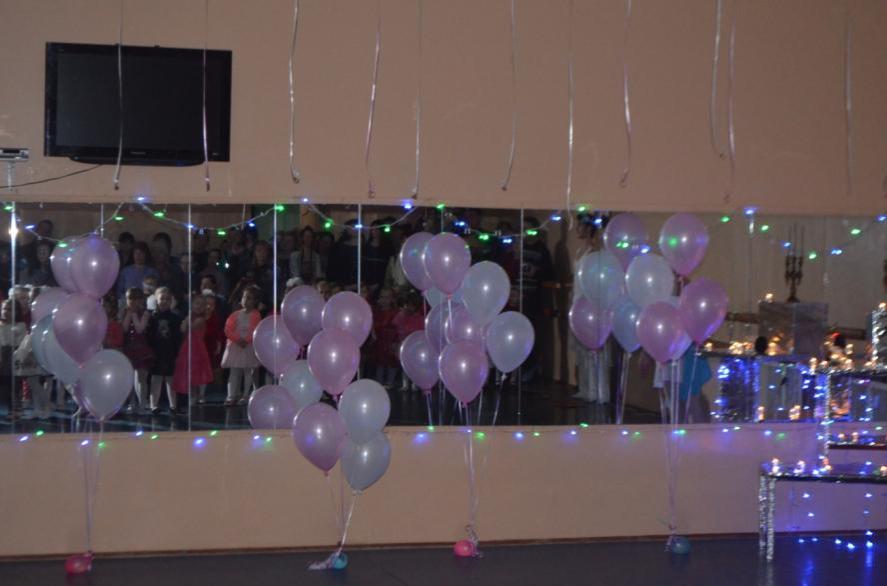 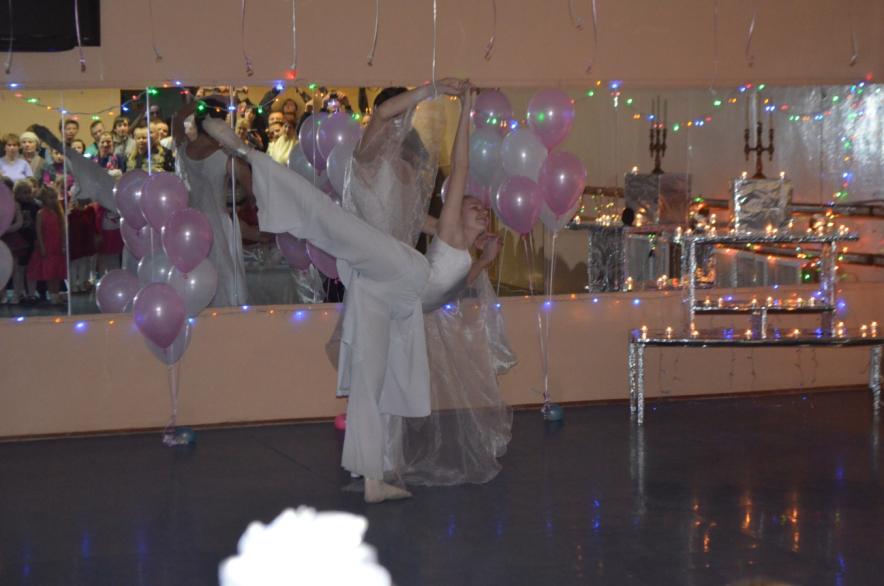 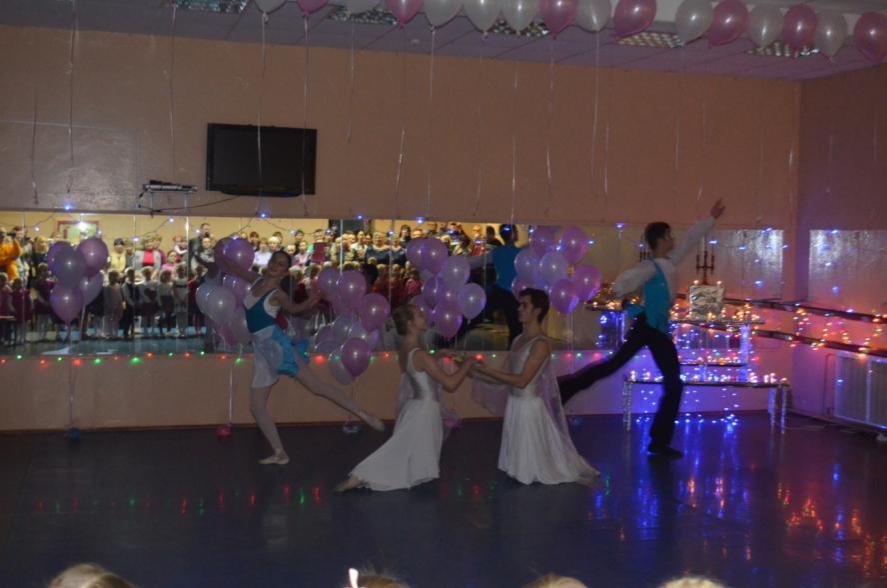 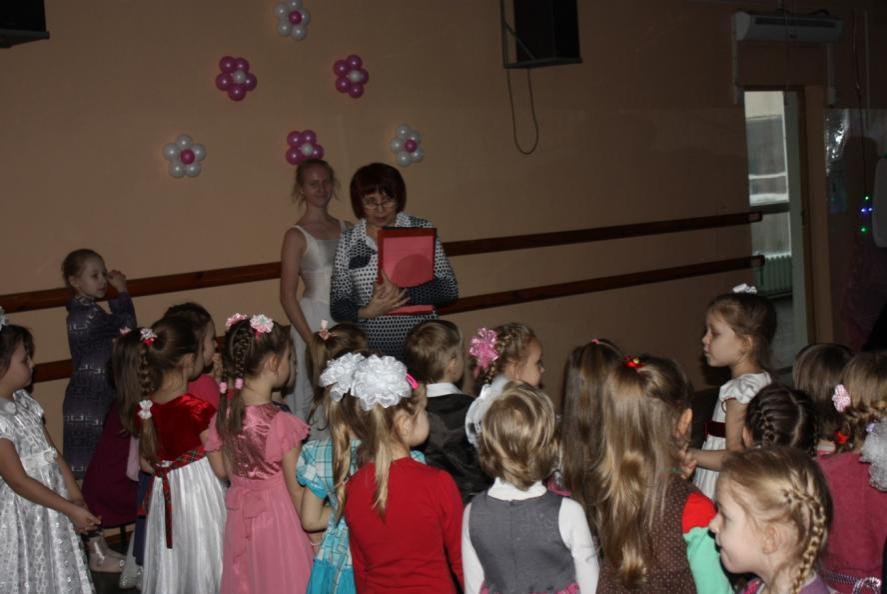 ШЕСТАЯ  КАРТИНА «Дружба»Фойе 2 этажа.Лежат разноцветные листы бумаги, родители вместе с детьми обводят ладошку ребенка, подписывают имя и вырезают. Затем выстраиваются в две команды и по очереди приклеивают ладошку к солнечному цветку свои ладошки.Солнечный цветок оживает, благодарит ребят за дружную работу и вручает шестой лепесток со словами – «Дружба-это золотая нить, связывающая всех живущих в мире людей».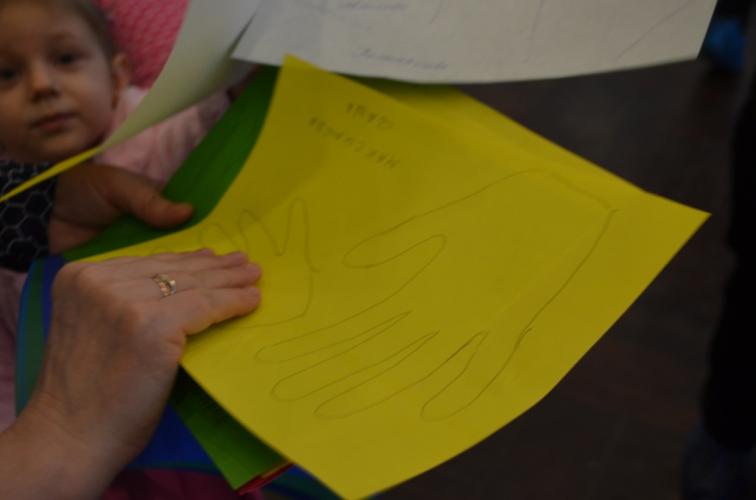 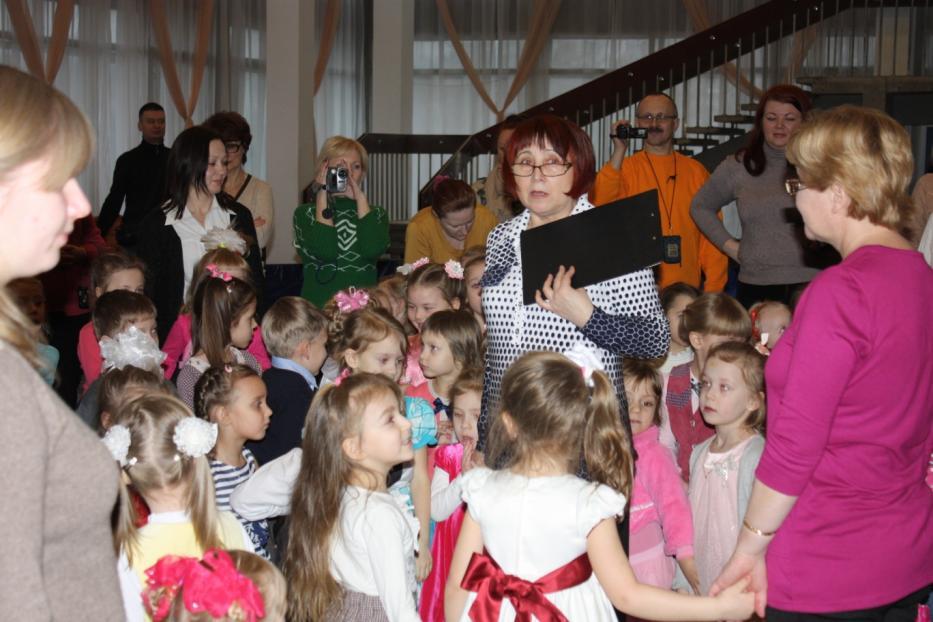 СЕДЬМАЯ  КАРТИНА «Загадки сцены»        Звучит торжественная музыка и дети входят в зрительный зал. Занавес закрыт. На авансцене слева расположены большие детские игрушки, справа - красивая арка, украшенная цветами. Ведущий: - Посмотрите на сцену – эти замечательные игрушки получили в подарок ребята из нашего театра танца «Романтики». Они ездили на многочисленные конкурсы и заслужили их. Теперь игрушки живут во Дворце и радуют всех детей. - А вы не знаете, какой волшебный ключ может открыть этот красивый занавес? Конечно же, аплодисменты!(Звучат громкие аплодисменты из зала. Занавес открывается. Исполняется танец - «Девка по саду ходила» - «Русский танец»)Ведущий: - Красивый замечательный сад мы увидели на сцене, а лепестка так и не нашли. Придется нам с вами опять отправиться в путешествие. Очень не обычное. Это прекрасная арка открывает путь на сцену в страну «Закулисье».Всех ребят просят подняться на сцену под музыку «Вместе весело шагать». Ребята проходят по всей сцене, путешествуют за кулисами и находят седьмой лепесток Цветика-Семицветика. Дети собирают цветок, звучит волшебная музыка. Семицветик оживает.Семицветик: - Потихоньку, по лепесточку взрастут в ваших душах желание помочь друг другу, умение подарить друзьям радость,  видеть и ценить прекрасное в искусстве, в жизни, в людях!(Детям дарят значки с символом Цветика-семицветика)Ведущий: - Волшебные чудеса в этот прекрасный день продолжаются. Есть такая традиция: если всем вместе собраться вокруг Цветика-семицветика, закрыть глаза и загадать желание – оно обязательно исполнится.(Звучит песня «Волшебный цветок». Дети загадывают желания, выходят красивые феи и осыпают их блестящим дождем).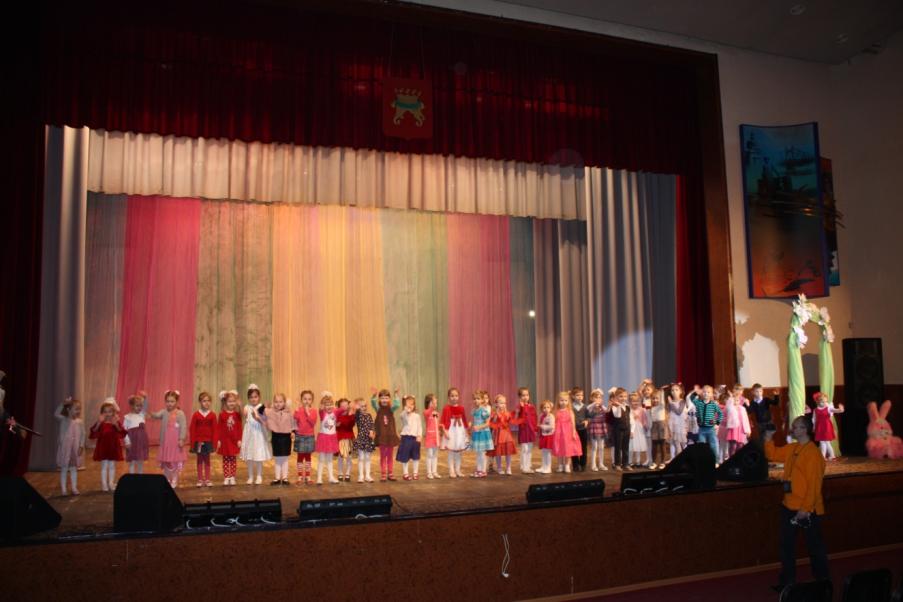 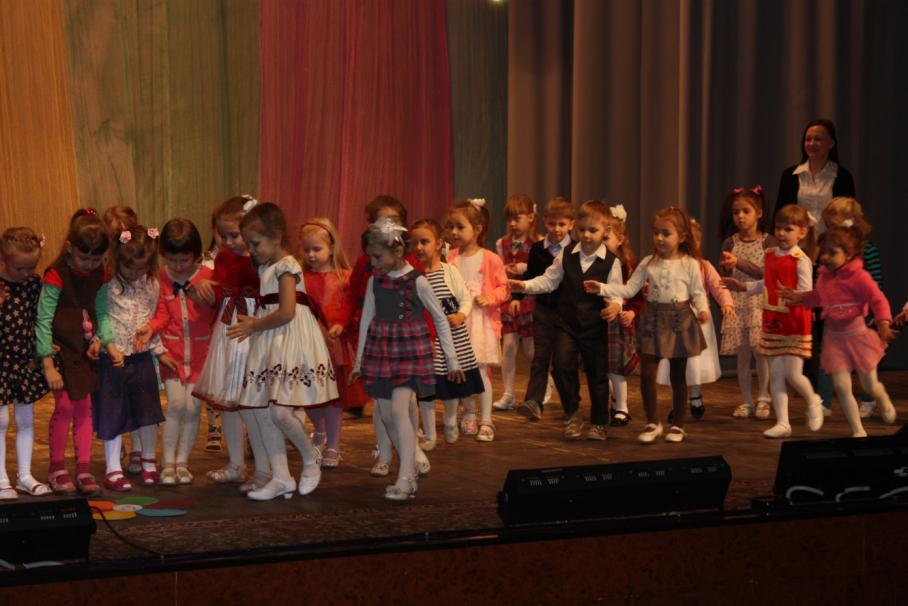 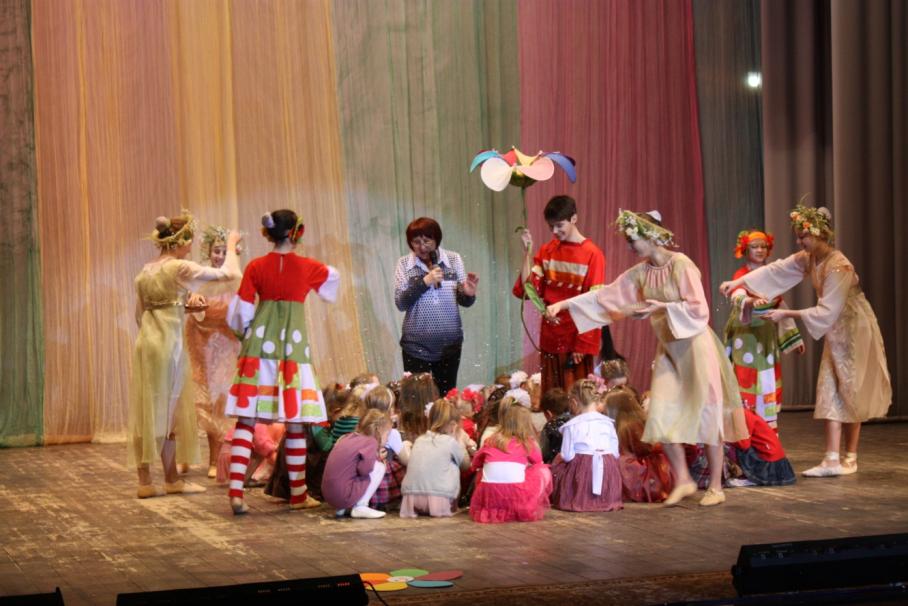 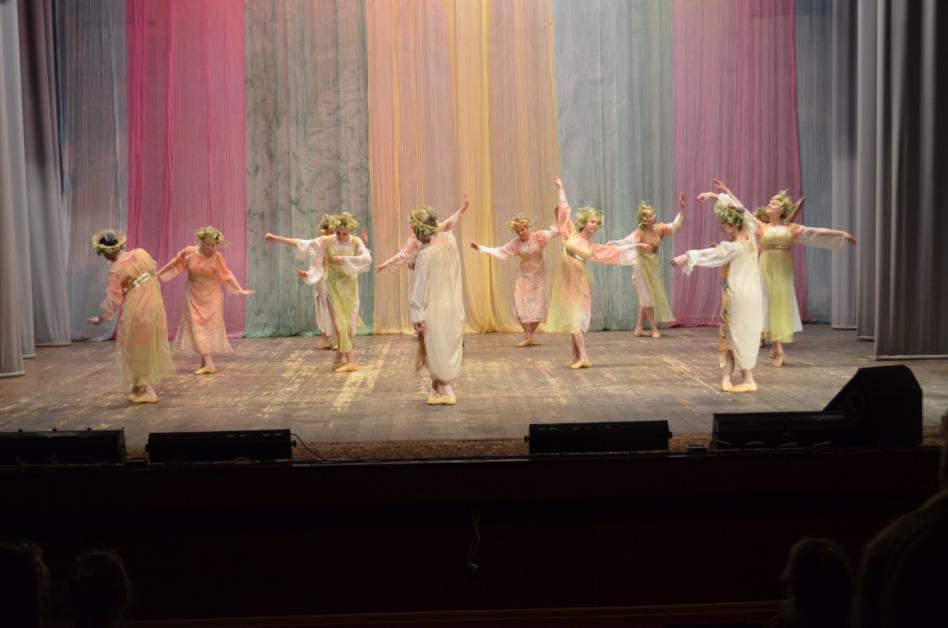 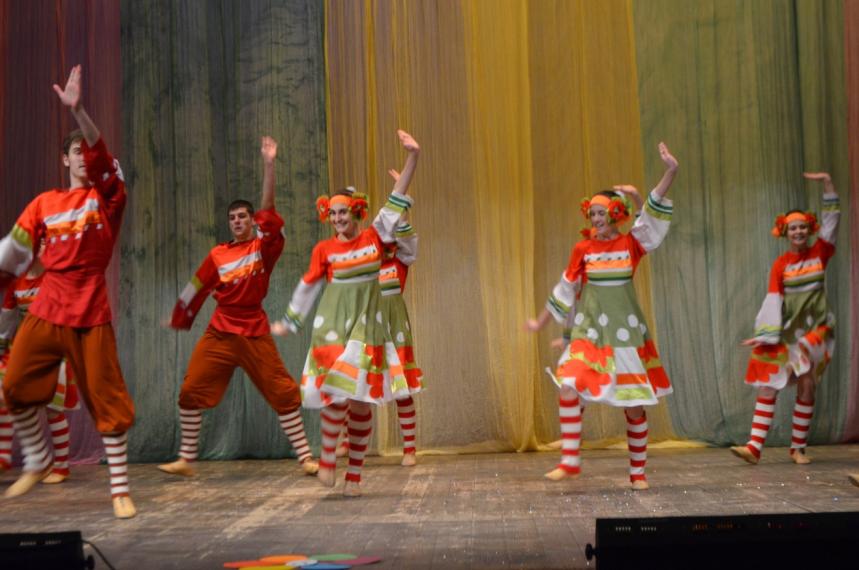 Ведущий: - Какие удивительные события произошли сегодня, а самое главное, мы все вместе расколдовали Цветик-семицветик и посвящение в хореографическую студию состоялось. Поздравляем Вас! В добрый путь!(Дети спускаются в зал.  Танец «Дагдайка». Выходят девушки в красивых костюмах,  и угощают всех пирогом «Дружба».)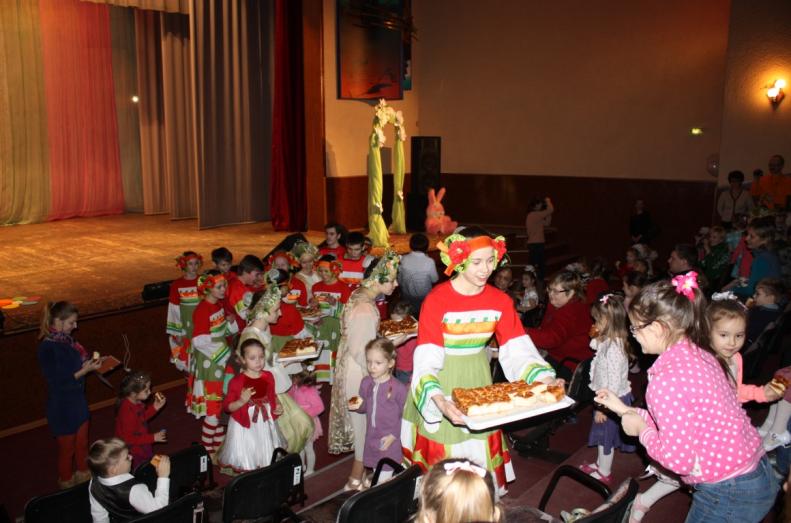 